幼稚園　保育所　こども園　福祉施設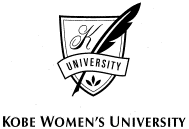 求人者応募方法応募方法応募方法応募方法学校推薦　・　自由応募学校推薦　・　自由応募求人者法人名及び園名・施設名法人名及び園名・施設名法人名及び園名・施設名法人名及び園名・施設名幼稚園 ・ 保育所　・　認定こども園（　　　　　型）・　福祉施設　・その他（　　　　）幼稚園 ・ 保育所　・　認定こども園（　　　　　型）・　福祉施設　・その他（　　　　）幼稚園 ・ 保育所　・　認定こども園（　　　　　型）・　福祉施設　・その他（　　　　）幼稚園 ・ 保育所　・　認定こども園（　　　　　型）・　福祉施設　・その他（　　　　）幼稚園 ・ 保育所　・　認定こども園（　　　　　型）・　福祉施設　・その他（　　　　）幼稚園 ・ 保育所　・　認定こども園（　　　　　型）・　福祉施設　・その他（　　　　）幼稚園 ・ 保育所　・　認定こども園（　　　　　型）・　福祉施設　・その他（　　　　）幼稚園 ・ 保育所　・　認定こども園（　　　　　型）・　福祉施設　・その他（　　　　）幼稚園 ・ 保育所　・　認定こども園（　　　　　型）・　福祉施設　・その他（　　　　）幼稚園 ・ 保育所　・　認定こども園（　　　　　型）・　福祉施設　・その他（　　　　）幼稚園 ・ 保育所　・　認定こども園（　　　　　型）・　福祉施設　・その他（　　　　）求人者法人名及び園名・施設名法人名及び園名・施設名法人名及び園名・施設名法人名及び園名・施設名フリガナフリガナフリガナフリガナフリガナフリガナフリガナフリガナフリガナフリガナ求人者法人名及び園名・施設名法人名及び園名・施設名法人名及び園名・施設名法人名及び園名・施設名園長名施設長名園長名施設長名園長名施設長名園長名施設長名園長名施設長名求人者所在地所在地所在地所在地〒TEL　　　　　－　　　　－　　　　　　FAX　　　　　－　　　　－　　　　〒TEL　　　　　－　　　　－　　　　　　FAX　　　　　－　　　　－　　　　〒TEL　　　　　－　　　　－　　　　　　FAX　　　　　－　　　　－　　　　〒TEL　　　　　－　　　　－　　　　　　FAX　　　　　－　　　　－　　　　〒TEL　　　　　－　　　　－　　　　　　FAX　　　　　－　　　　－　　　　〒TEL　　　　　－　　　　－　　　　　　FAX　　　　　－　　　　－　　　　〒TEL　　　　　－　　　　－　　　　　　FAX　　　　　－　　　　－　　　　〒TEL　　　　　－　　　　－　　　　　　FAX　　　　　－　　　　－　　　　〒TEL　　　　　－　　　　－　　　　　　FAX　　　　　－　　　　－　　　　〒TEL　　　　　－　　　　－　　　　　　FAX　　　　　－　　　　－　　　　〒TEL　　　　　－　　　　－　　　　　　FAX　　　　　－　　　　－　　　　求人者最寄駅最寄駅最寄駅最寄駅　　　　　　　　　線　　　　　　　　　　駅下車　　徒歩・バス　　　　　　分　　　　　　　　　線　　　　　　　　　　駅下車　　徒歩・バス　　　　　　分　　　　　　　　　線　　　　　　　　　　駅下車　　徒歩・バス　　　　　　分　　　　　　　　　線　　　　　　　　　　駅下車　　徒歩・バス　　　　　　分　　　　　　　　　線　　　　　　　　　　駅下車　　徒歩・バス　　　　　　分　　　　　　　　　線　　　　　　　　　　駅下車　　徒歩・バス　　　　　　分　　　　　　　　　線　　　　　　　　　　駅下車　　徒歩・バス　　　　　　分　　　　　　　　　線　　　　　　　　　　駅下車　　徒歩・バス　　　　　　分　　　　　　　　　線　　　　　　　　　　駅下車　　徒歩・バス　　　　　　分　　　　　　　　　線　　　　　　　　　　駅下車　　徒歩・バス　　　　　　分　　　　　　　　　線　　　　　　　　　　駅下車　　徒歩・バス　　　　　　分求人者クラス・園児数クラス・園児数クラス・園児数クラス・園児数　　歳児　　　クラス　　　歳児　　　クラス　　　歳児　　　クラス　　歳児　　　クラス　　　歳児　　　クラス　　　歳児　　　クラス　　計　　　　名　　歳児　　　クラス　　　歳児　　　クラス　　　歳児　　　クラス　　歳児　　　クラス　　　歳児　　　クラス　　　歳児　　　クラス　　計　　　　名　　歳児　　　クラス　　　歳児　　　クラス　　　歳児　　　クラス　　歳児　　　クラス　　　歳児　　　クラス　　　歳児　　　クラス　　計　　　　名　　歳児　　　クラス　　　歳児　　　クラス　　　歳児　　　クラス　　歳児　　　クラス　　　歳児　　　クラス　　　歳児　　　クラス　　計　　　　名　　歳児　　　クラス　　　歳児　　　クラス　　　歳児　　　クラス　　歳児　　　クラス　　　歳児　　　クラス　　　歳児　　　クラス　　計　　　　名　　歳児　　　クラス　　　歳児　　　クラス　　　歳児　　　クラス　　歳児　　　クラス　　　歳児　　　クラス　　　歳児　　　クラス　　計　　　　名　　歳児　　　クラス　　　歳児　　　クラス　　　歳児　　　クラス　　歳児　　　クラス　　　歳児　　　クラス　　　歳児　　　クラス　　計　　　　名　　歳児　　　クラス　　　歳児　　　クラス　　　歳児　　　クラス　　歳児　　　クラス　　　歳児　　　クラス　　　歳児　　　クラス　　計　　　　名　　歳児　　　クラス　　　歳児　　　クラス　　　歳児　　　クラス　　歳児　　　クラス　　　歳児　　　クラス　　　歳児　　　クラス　　計　　　　名　　歳児　　　クラス　　　歳児　　　クラス　　　歳児　　　クラス　　歳児　　　クラス　　　歳児　　　クラス　　　歳児　　　クラス　　計　　　　名　　歳児　　　クラス　　　歳児　　　クラス　　　歳児　　　クラス　　歳児　　　クラス　　　歳児　　　クラス　　　歳児　　　クラス　　計　　　　名求人者教職員数教職員数教職員数教職員数教員　　名　保育士　　名　保育教諭　　名　栄養士　　名　事務職員　　名 　 計　　名教員　　名　保育士　　名　保育教諭　　名　栄養士　　名　事務職員　　名 　 計　　名教員　　名　保育士　　名　保育教諭　　名　栄養士　　名　事務職員　　名 　 計　　名教員　　名　保育士　　名　保育教諭　　名　栄養士　　名　事務職員　　名 　 計　　名教員　　名　保育士　　名　保育教諭　　名　栄養士　　名　事務職員　　名 　 計　　名教員　　名　保育士　　名　保育教諭　　名　栄養士　　名　事務職員　　名 　 計　　名教員　　名　保育士　　名　保育教諭　　名　栄養士　　名　事務職員　　名 　 計　　名教員　　名　保育士　　名　保育教諭　　名　栄養士　　名　事務職員　　名 　 計　　名教員　　名　保育士　　名　保育教諭　　名　栄養士　　名　事務職員　　名 　 計　　名教員　　名　保育士　　名　保育教諭　　名　栄養士　　名　事務職員　　名 　 計　　名教員　　名　保育士　　名　保育教諭　　名　栄養士　　名　事務職員　　名 　 計　　名求人者園児送迎園児送迎園児送迎園児送迎通園バス添乗　　　有　・　無　　　　　徒歩通園付添　　　有　・　無通園バス添乗　　　有　・　無　　　　　徒歩通園付添　　　有　・　無通園バス添乗　　　有　・　無　　　　　徒歩通園付添　　　有　・　無通園バス添乗　　　有　・　無　　　　　徒歩通園付添　　　有　・　無通園バス添乗　　　有　・　無　　　　　徒歩通園付添　　　有　・　無通園バス添乗　　　有　・　無　　　　　徒歩通園付添　　　有　・　無通園バス添乗　　　有　・　無　　　　　徒歩通園付添　　　有　・　無通園バス添乗　　　有　・　無　　　　　徒歩通園付添　　　有　・　無通園バス添乗　　　有　・　無　　　　　徒歩通園付添　　　有　・　無通園バス添乗　　　有　・　無　　　　　徒歩通園付添　　　有　・　無通園バス添乗　　　有　・　無　　　　　徒歩通園付添　　　有　・　無採用条件採用人数採用人数採用人数教員　　　名 ・ 保育士　　 名 ・ 保育教諭　　　名教員　　　名 ・ 保育士　　 名 ・ 保育教諭　　　名教員　　　名 ・ 保育士　　 名 ・ 保育教諭　　　名教員　　　名 ・ 保育士　　 名 ・ 保育教諭　　　名教員　　　名 ・ 保育士　　 名 ・ 保育教諭　　　名教員　　　名 ・ 保育士　　 名 ・ 保育教諭　　　名教員　　　名 ・ 保育士　　 名 ・ 保育教諭　　　名教員　　　名 ・ 保育士　　 名 ・ 保育教諭　　　名教員　　　名 ・ 保育士　　 名 ・ 保育教諭　　　名栄養士　　名 ・その他（　 　 )　名栄養士　　名 ・その他（　 　 )　名栄養士　　名 ・その他（　 　 )　名採用条件現行・見込（大卒）基本給 　　　　　　円　　　　　手当　　　　　　 円　　　　　手当 　　　　　　円　　　　　手当 　　　　　　円　　　　　計　 　　　　　　円（大卒）基本給 　　　　　　円　　　　　手当　　　　　　 円　　　　　手当 　　　　　　円　　　　　手当 　　　　　　円　　　　　計　 　　　　　　円（大卒）基本給 　　　　　　円　　　　　手当　　　　　　 円　　　　　手当 　　　　　　円　　　　　手当 　　　　　　円　　　　　計　 　　　　　　円（大卒）基本給 　　　　　　円　　　　　手当　　　　　　 円　　　　　手当 　　　　　　円　　　　　手当 　　　　　　円　　　　　計　 　　　　　　円（短卒）基本給 　　　　　　円　　　　　手当　　　　　　 円　　　　　手当 　　　　　　円　　　　　手当 　　　　　　円　　　　　計　 　　　　　　円（短卒）基本給 　　　　　　円　　　　　手当　　　　　　 円　　　　　手当 　　　　　　円　　　　　手当 　　　　　　円　　　　　計　 　　　　　　円（短卒）基本給 　　　　　　円　　　　　手当　　　　　　 円　　　　　手当 　　　　　　円　　　　　手当 　　　　　　円　　　　　計　 　　　　　　円（短卒）基本給 　　　　　　円　　　　　手当　　　　　　 円　　　　　手当 　　　　　　円　　　　　手当 　　　　　　円　　　　　計　 　　　　　　円（短卒）基本給 　　　　　　円　　　　　手当　　　　　　 円　　　　　手当 　　　　　　円　　　　　手当 　　　　　　円　　　　　計　 　　　　　　円（短卒）基本給 　　　　　　円　　　　　手当　　　　　　 円　　　　　手当 　　　　　　円　　　　　手当 　　　　　　円　　　　　計　 　　　　　　円（短卒）基本給 　　　　　　円　　　　　手当　　　　　　 円　　　　　手当 　　　　　　円　　　　　手当 　　　　　　円　　　　　計　 　　　　　　円基本給　　　　　　円　　　　　手当　　　　　　円　　　　　手当　　　　　　円　　　　　手当　　　　　　円　　　　　計　　　　　　　円基本給　　　　　　円　　　　　手当　　　　　　円　　　　　手当　　　　　　円　　　　　手当　　　　　　円　　　　　計　　　　　　　円基本給　　　　　　円　　　　　手当　　　　　　円　　　　　手当　　　　　　円　　　　　手当　　　　　　円　　　　　計　　　　　　　円採用条件賞与賞与賞与　　　年　　　回　　　　ヶ月分　　　年　　　回　　　　ヶ月分　　　年　　　回　　　　ヶ月分　　　年　　　回　　　　ヶ月分昇給昇給昇給昇給　　　年　　　回　　　　　％　　　年　　　回　　　　　％　　　年　　　回　　　　　％　　　年　　　回　　　　　％採用条件保険保険保険私学共済 ・ 厚生年金 ・ 健康保険 ・ 雇用保険 ・ 労災保険 ・その他（　　　　　　　　）私学共済 ・ 厚生年金 ・ 健康保険 ・ 雇用保険 ・ 労災保険 ・その他（　　　　　　　　）私学共済 ・ 厚生年金 ・ 健康保険 ・ 雇用保険 ・ 労災保険 ・その他（　　　　　　　　）私学共済 ・ 厚生年金 ・ 健康保険 ・ 雇用保険 ・ 労災保険 ・その他（　　　　　　　　）私学共済 ・ 厚生年金 ・ 健康保険 ・ 雇用保険 ・ 労災保険 ・その他（　　　　　　　　）私学共済 ・ 厚生年金 ・ 健康保険 ・ 雇用保険 ・ 労災保険 ・その他（　　　　　　　　）私学共済 ・ 厚生年金 ・ 健康保険 ・ 雇用保険 ・ 労災保険 ・その他（　　　　　　　　）私学共済 ・ 厚生年金 ・ 健康保険 ・ 雇用保険 ・ 労災保険 ・その他（　　　　　　　　）私学共済 ・ 厚生年金 ・ 健康保険 ・ 雇用保険 ・ 労災保険 ・その他（　　　　　　　　）私学共済 ・ 厚生年金 ・ 健康保険 ・ 雇用保険 ・ 労災保険 ・その他（　　　　　　　　）私学共済 ・ 厚生年金 ・ 健康保険 ・ 雇用保険 ・ 労災保険 ・その他（　　　　　　　　）私学共済 ・ 厚生年金 ・ 健康保険 ・ 雇用保険 ・ 労災保険 ・その他（　　　　　　　　）採用条件通勤費通勤費通勤費全額 ・ 上限　　　　　　　　円迄全額 ・ 上限　　　　　　　　円迄全額 ・ 上限　　　　　　　　円迄全額 ・ 上限　　　　　　　　円迄退職金制度退職金制度退職金制度退職金制度有　・　無有　・　無有　・　無有　・　無採用条件勤務時間勤務時間勤務時間平　日　　時　　 分～ 　　時 　　分土曜日　　時　　 分～　 　時　 　分平　日　　時　　 分～ 　　時 　　分土曜日　　時　　 分～　 　時　 　分平　日　　時　　 分～ 　　時 　　分土曜日　　時　　 分～　 　時　 　分平　日　　時　　 分～ 　　時 　　分土曜日　　時　　 分～　 　時　 　分休日休日休日完全週休２日制 ・ 第　　土曜日休み・日曜祝日 ・その他（　　　　　　　　）完全週休２日制 ・ 第　　土曜日休み・日曜祝日 ・その他（　　　　　　　　）完全週休２日制 ・ 第　　土曜日休み・日曜祝日 ・その他（　　　　　　　　）完全週休２日制 ・ 第　　土曜日休み・日曜祝日 ・その他（　　　　　　　　）完全週休２日制 ・ 第　　土曜日休み・日曜祝日 ・その他（　　　　　　　　）採用条件預かり保育預かり保育預かり保育平　日　　時　　 分～ 　　時 　　分土曜日　　時　　 分～　 　時　 　分　　／　　祝　日　　　時　　 分～　 　時　 　分平　日　　時　　 分～ 　　時 　　分土曜日　　時　　 分～　 　時　 　分　　／　　祝　日　　　時　　 分～　 　時　 　分平　日　　時　　 分～ 　　時 　　分土曜日　　時　　 分～　 　時　 　分　　／　　祝　日　　　時　　 分～　 　時　 　分平　日　　時　　 分～ 　　時 　　分土曜日　　時　　 分～　 　時　 　分　　／　　祝　日　　　時　　 分～　 　時　 　分平　日　　時　　 分～ 　　時 　　分土曜日　　時　　 分～　 　時　 　分　　／　　祝　日　　　時　　 分～　 　時　 　分平　日　　時　　 分～ 　　時 　　分土曜日　　時　　 分～　 　時　 　分　　／　　祝　日　　　時　　 分～　 　時　 　分平　日　　時　　 分～ 　　時 　　分土曜日　　時　　 分～　 　時　 　分　　／　　祝　日　　　時　　 分～　 　時　 　分平　日　　時　　 分～ 　　時 　　分土曜日　　時　　 分～　 　時　 　分　　／　　祝　日　　　時　　 分～　 　時　 　分平　日　　時　　 分～ 　　時 　　分土曜日　　時　　 分～　 　時　 　分　　／　　祝　日　　　時　　 分～　 　時　 　分平　日　　時　　 分～ 　　時 　　分土曜日　　時　　 分～　 　時　 　分　　／　　祝　日　　　時　　 分～　 　時　 　分平　日　　時　　 分～ 　　時 　　分土曜日　　時　　 分～　 　時　 　分　　／　　祝　日　　　時　　 分～　 　時　 　分平　日　　時　　 分～ 　　時 　　分土曜日　　時　　 分～　 　時　 　分　　／　　祝　日　　　時　　 分～　 　時　 　分採用条件通勤条件通勤条件通勤条件★自宅外通勤　　　可　・　不可　　★自宅外通勤　　　可　・　不可　　★自宅外通勤　　　可　・　不可　　★自宅外通勤　　　可　・　不可　　★自宅外通勤　　　可　・　不可　　★自宅外通勤　　　可　・　不可　　★自宅外通勤　　　可　・　不可　　★自宅外通勤　　　可　・　不可　　★自宅外通勤　　　可　・　不可　　★自宅外通勤　　　可　・　不可　　★自宅外通勤　　　可　・　不可　　★自宅外通勤　　　可　・　不可　　採用条件事前見学事前見学事前見学可 ・ 不可　　　　★説明会（　　　年　　月　　日　　時　　分～）場所可 ・ 不可　　　　★説明会（　　　年　　月　　日　　時　　分～）場所可 ・ 不可　　　　★説明会（　　　年　　月　　日　　時　　分～）場所可 ・ 不可　　　　★説明会（　　　年　　月　　日　　時　　分～）場所可 ・ 不可　　　　★説明会（　　　年　　月　　日　　時　　分～）場所可 ・ 不可　　　　★説明会（　　　年　　月　　日　　時　　分～）場所可 ・ 不可　　　　★説明会（　　　年　　月　　日　　時　　分～）場所可 ・ 不可　　　　★説明会（　　　年　　月　　日　　時　　分～）場所可 ・ 不可　　　　★説明会（　　　年　　月　　日　　時　　分～）場所可 ・ 不可　　　　★説明会（　　　年　　月　　日　　時　　分～）場所可 ・ 不可　　　　★説明会（　　　年　　月　　日　　時　　分～）場所可 ・ 不可　　　　★説明会（　　　年　　月　　日　　時　　分～）場所応募・選考要領提出書類提出書類履歴書 ・ 健康診断書 ・ 卒業見込証明書 ・ 学業成績証明書 ・ 推薦書 ・幼稚園教諭免許状取得見込証明書 ・ 保育士資格取得見込証明書 ・その他（　　　　　　　　　　　　　　　　　　　　　　　　　　　　　　　　　　）履歴書 ・ 健康診断書 ・ 卒業見込証明書 ・ 学業成績証明書 ・ 推薦書 ・幼稚園教諭免許状取得見込証明書 ・ 保育士資格取得見込証明書 ・その他（　　　　　　　　　　　　　　　　　　　　　　　　　　　　　　　　　　）履歴書 ・ 健康診断書 ・ 卒業見込証明書 ・ 学業成績証明書 ・ 推薦書 ・幼稚園教諭免許状取得見込証明書 ・ 保育士資格取得見込証明書 ・その他（　　　　　　　　　　　　　　　　　　　　　　　　　　　　　　　　　　）履歴書 ・ 健康診断書 ・ 卒業見込証明書 ・ 学業成績証明書 ・ 推薦書 ・幼稚園教諭免許状取得見込証明書 ・ 保育士資格取得見込証明書 ・その他（　　　　　　　　　　　　　　　　　　　　　　　　　　　　　　　　　　）履歴書 ・ 健康診断書 ・ 卒業見込証明書 ・ 学業成績証明書 ・ 推薦書 ・幼稚園教諭免許状取得見込証明書 ・ 保育士資格取得見込証明書 ・その他（　　　　　　　　　　　　　　　　　　　　　　　　　　　　　　　　　　）履歴書 ・ 健康診断書 ・ 卒業見込証明書 ・ 学業成績証明書 ・ 推薦書 ・幼稚園教諭免許状取得見込証明書 ・ 保育士資格取得見込証明書 ・その他（　　　　　　　　　　　　　　　　　　　　　　　　　　　　　　　　　　）履歴書 ・ 健康診断書 ・ 卒業見込証明書 ・ 学業成績証明書 ・ 推薦書 ・幼稚園教諭免許状取得見込証明書 ・ 保育士資格取得見込証明書 ・その他（　　　　　　　　　　　　　　　　　　　　　　　　　　　　　　　　　　）履歴書 ・ 健康診断書 ・ 卒業見込証明書 ・ 学業成績証明書 ・ 推薦書 ・幼稚園教諭免許状取得見込証明書 ・ 保育士資格取得見込証明書 ・その他（　　　　　　　　　　　　　　　　　　　　　　　　　　　　　　　　　　）履歴書 ・ 健康診断書 ・ 卒業見込証明書 ・ 学業成績証明書 ・ 推薦書 ・幼稚園教諭免許状取得見込証明書 ・ 保育士資格取得見込証明書 ・その他（　　　　　　　　　　　　　　　　　　　　　　　　　　　　　　　　　　）履歴書 ・ 健康診断書 ・ 卒業見込証明書 ・ 学業成績証明書 ・ 推薦書 ・幼稚園教諭免許状取得見込証明書 ・ 保育士資格取得見込証明書 ・その他（　　　　　　　　　　　　　　　　　　　　　　　　　　　　　　　　　　）履歴書 ・ 健康診断書 ・ 卒業見込証明書 ・ 学業成績証明書 ・ 推薦書 ・幼稚園教諭免許状取得見込証明書 ・ 保育士資格取得見込証明書 ・その他（　　　　　　　　　　　　　　　　　　　　　　　　　　　　　　　　　　）履歴書 ・ 健康診断書 ・ 卒業見込証明書 ・ 学業成績証明書 ・ 推薦書 ・幼稚園教諭免許状取得見込証明書 ・ 保育士資格取得見込証明書 ・その他（　　　　　　　　　　　　　　　　　　　　　　　　　　　　　　　　　　）履歴書 ・ 健康診断書 ・ 卒業見込証明書 ・ 学業成績証明書 ・ 推薦書 ・幼稚園教諭免許状取得見込証明書 ・ 保育士資格取得見込証明書 ・その他（　　　　　　　　　　　　　　　　　　　　　　　　　　　　　　　　　　）応募・選考要領提出方法提出方法大学郵送 ・ 本人郵送 ・ 本人持参 ・ いずれも可大学郵送 ・ 本人郵送 ・ 本人持参 ・ いずれも可大学郵送 ・ 本人郵送 ・ 本人持参 ・ いずれも可大学郵送 ・ 本人郵送 ・ 本人持参 ・ いずれも可大学郵送 ・ 本人郵送 ・ 本人持参 ・ いずれも可大学郵送 ・ 本人郵送 ・ 本人持参 ・ いずれも可大学郵送 ・ 本人郵送 ・ 本人持参 ・ いずれも可大学郵送 ・ 本人郵送 ・ 本人持参 ・ いずれも可大学郵送 ・ 本人郵送 ・ 本人持参 ・ いずれも可大学郵送 ・ 本人郵送 ・ 本人持参 ・ いずれも可大学郵送 ・ 本人郵送 ・ 本人持参 ・ いずれも可大学郵送 ・ 本人郵送 ・ 本人持参 ・ いずれも可大学郵送 ・ 本人郵送 ・ 本人持参 ・ いずれも可応募・選考要領提出先提出先試験場試験場試験場試験場応募・選考要領選考日時選考日時　　月　　　日（　　　）　　時　　分～　　月　　　日（　　　）　　時　　分～　　月　　　日（　　　）　　時　　分～　　月　　　日（　　　）　　時　　分～　　月　　　日（　　　）　　時　　分～　　月　　　日（　　　）　　時　　分～応募締切応募締切応募締切応募締切月　　　日（　　　）月　　　日（　　　）月　　　日（　　　）応募・選考要領選考方法選考方法面接、筆記（常識・専門・論作文）、ピアノ（課題曲・自由曲・初見）、歌唱（声楽・弾きうたい）、読み聞かせ、素話、絵画、造形、リズム、体育実技、設定保育、調理実習、その他（　　　　）面接、筆記（常識・専門・論作文）、ピアノ（課題曲・自由曲・初見）、歌唱（声楽・弾きうたい）、読み聞かせ、素話、絵画、造形、リズム、体育実技、設定保育、調理実習、その他（　　　　）面接、筆記（常識・専門・論作文）、ピアノ（課題曲・自由曲・初見）、歌唱（声楽・弾きうたい）、読み聞かせ、素話、絵画、造形、リズム、体育実技、設定保育、調理実習、その他（　　　　）面接、筆記（常識・専門・論作文）、ピアノ（課題曲・自由曲・初見）、歌唱（声楽・弾きうたい）、読み聞かせ、素話、絵画、造形、リズム、体育実技、設定保育、調理実習、その他（　　　　）面接、筆記（常識・専門・論作文）、ピアノ（課題曲・自由曲・初見）、歌唱（声楽・弾きうたい）、読み聞かせ、素話、絵画、造形、リズム、体育実技、設定保育、調理実習、その他（　　　　）面接、筆記（常識・専門・論作文）、ピアノ（課題曲・自由曲・初見）、歌唱（声楽・弾きうたい）、読み聞かせ、素話、絵画、造形、リズム、体育実技、設定保育、調理実習、その他（　　　　）面接、筆記（常識・専門・論作文）、ピアノ（課題曲・自由曲・初見）、歌唱（声楽・弾きうたい）、読み聞かせ、素話、絵画、造形、リズム、体育実技、設定保育、調理実習、その他（　　　　）面接、筆記（常識・専門・論作文）、ピアノ（課題曲・自由曲・初見）、歌唱（声楽・弾きうたい）、読み聞かせ、素話、絵画、造形、リズム、体育実技、設定保育、調理実習、その他（　　　　）面接、筆記（常識・専門・論作文）、ピアノ（課題曲・自由曲・初見）、歌唱（声楽・弾きうたい）、読み聞かせ、素話、絵画、造形、リズム、体育実技、設定保育、調理実習、その他（　　　　）面接、筆記（常識・専門・論作文）、ピアノ（課題曲・自由曲・初見）、歌唱（声楽・弾きうたい）、読み聞かせ、素話、絵画、造形、リズム、体育実技、設定保育、調理実習、その他（　　　　）面接、筆記（常識・専門・論作文）、ピアノ（課題曲・自由曲・初見）、歌唱（声楽・弾きうたい）、読み聞かせ、素話、絵画、造形、リズム、体育実技、設定保育、調理実習、その他（　　　　）面接、筆記（常識・専門・論作文）、ピアノ（課題曲・自由曲・初見）、歌唱（声楽・弾きうたい）、読み聞かせ、素話、絵画、造形、リズム、体育実技、設定保育、調理実習、その他（　　　　）面接、筆記（常識・専門・論作文）、ピアノ（課題曲・自由曲・初見）、歌唱（声楽・弾きうたい）、読み聞かせ、素話、絵画、造形、リズム、体育実技、設定保育、調理実習、その他（　　　　）応募・選考要領持参品持参品筆記用具、ピアノ教則本、上靴、体操服、運動靴、弁当、印鑑、その他（　　　　　　　）筆記用具、ピアノ教則本、上靴、体操服、運動靴、弁当、印鑑、その他（　　　　　　　）筆記用具、ピアノ教則本、上靴、体操服、運動靴、弁当、印鑑、その他（　　　　　　　）筆記用具、ピアノ教則本、上靴、体操服、運動靴、弁当、印鑑、その他（　　　　　　　）筆記用具、ピアノ教則本、上靴、体操服、運動靴、弁当、印鑑、その他（　　　　　　　）筆記用具、ピアノ教則本、上靴、体操服、運動靴、弁当、印鑑、その他（　　　　　　　）筆記用具、ピアノ教則本、上靴、体操服、運動靴、弁当、印鑑、その他（　　　　　　　）筆記用具、ピアノ教則本、上靴、体操服、運動靴、弁当、印鑑、その他（　　　　　　　）筆記用具、ピアノ教則本、上靴、体操服、運動靴、弁当、印鑑、その他（　　　　　　　）筆記用具、ピアノ教則本、上靴、体操服、運動靴、弁当、印鑑、その他（　　　　　　　）筆記用具、ピアノ教則本、上靴、体操服、運動靴、弁当、印鑑、その他（　　　　　　　）筆記用具、ピアノ教則本、上靴、体操服、運動靴、弁当、印鑑、その他（　　　　　　　）筆記用具、ピアノ教則本、上靴、体操服、運動靴、弁当、印鑑、その他（　　　　　　　）応募・選考要領結果発表結果発表　　年　　月　　日　・　最終試験から　　日後　　年　　月　　日　・　最終試験から　　日後　　年　　月　　日　・　最終試験から　　日後　　年　　月　　日　・　最終試験から　　日後　　年　　月　　日　・　最終試験から　　日後　　年　　月　　日　・　最終試験から　　日後　　年　　月　　日　・　最終試験から　　日後　　年　　月　　日　・　最終試験から　　日後　　年　　月　　日　・　最終試験から　　日後　　年　　月　　日　・　最終試験から　　日後　　年　　月　　日　・　最終試験から　　日後　　年　　月　　日　・　最終試験から　　日後　　年　　月　　日　・　最終試験から　　日後備考本学実績本学実績有（　　　　　　　　　　　　　　）・ 無　　　　　有（　　　　　　　　　　　　　　）・ 無　　　　　有（　　　　　　　　　　　　　　）・ 無　　　　　有（　　　　　　　　　　　　　　）・ 無　　　　　有（　　　　　　　　　　　　　　）・ 無　　　　　有（　　　　　　　　　　　　　　）・ 無　　　　　ＨＰアドレスＨＰアドレスＨＰアドレスＨＰアドレスＨＰアドレス備考